Publicado en  el 17/06/2014 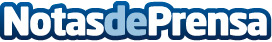 IBM acerca Wimbledon a los aficionados al tenisEn esta edición del campeonato, IBM ofrece a los aficionados numerosas novedades, incluida una mejor experiencia interactiva móvil y mejores capacidades analíticas. Además, ha desarrollado el Wimbledon Social Command Center, que ofrece información sobre las conversaciones del torneo en redes sociales.Datos de contacto:IBMNota de prensa publicada en: https://www.notasdeprensa.es/ibm-acerca-wimbledon-a-los-aficionados-al-tenis_1 Categorias: E-Commerce Tenis http://www.notasdeprensa.es